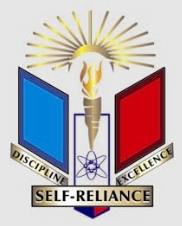 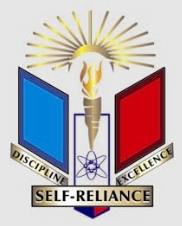 EXAMINATION:DEPARTMENT:DEPARTMENT:DEPARTMENT:DEPARTMENT:FACULTY:FACULTY:CANDIDATE 1CANDIDATE 1CANDIDATE 1RESEARCH TOPICRESEARCH TOPICRESEARCH TOPICRESEARCH TOPICRESEARCH TOPICRESEARCH TOPICCANDIDATE 2CANDIDATE 2CANDIDATE 2CANDIDATE 2RESEARCH TOPICRESEARCH TOPICRESEARCH TOPICRESEARCH TOPICCANDIDATE 3CANDIDATE 3CANDIDATE 3CANDIDATE 3RESEARCH TOPICRESEARCH TOPICRESEARCH TOPICRESEARCH TOPICRESEARCH TOPICDATE:VENUE:NAMEOFFICESIGNATURE